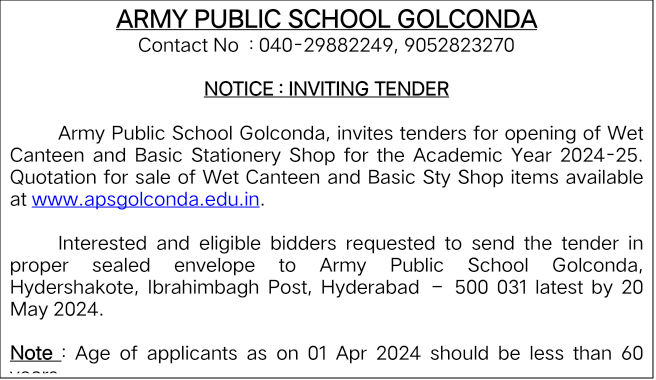 ARMY PUBLIC SCHOOL GOLCONDA QUOTATION FOR BASIC STATIONERY ARMY PUBLIC SCHOOL GOLCONDA QUOTATION FOR WET CANTEEN  S.NODescriptionQuantityRate1Gel pensEach2Ball pensEach3Natraj pencilEach4Camlin pencilEach5Apsara /Domes pencilEach (01 paper)6A4 paperEach (01 paper)7F/S paper Each (01 paper)8A3 paper  Each (01 paper)9Ruled paper Legal sizeEach (01 paper)10Photocopy of A4 PaperEach11Photocopy of F/S paperEach12Photocopy of A3 paper Each13MapsEach14Scissor mediumEach15Chart paper Each 16Sparkle SheetsEach17Sparkle StickersPer Sheet18Ivory  chart paperEach19Handmade sheetEach20Fevicol tubeEach21Fevi-stickEach 22Colour tapeEach 23Paper pinPer Packet24Stapler smallEach25Stapler pin smallPer Packet26Drawing pin Per Packet27Sketch pen smallPer Packet28Sketch pen bigPer Packet 29Steel scale Each 30Plastic scale smallEach 31Plastic scale bigEach 32Stick flagPer Packet33Gum bottle Each34Button fileEachS.NoDescriptionQuantityRate1Tea-80mlEach2SamosaEach3Gooday Biscuit (small)Pkt4Krackjack Biscuit (small)Pkt 5Munch chocolate Each 6Dairy Milk Each 7Veg PuffEach8Dill KushEach9Idly-3 noses with chutney Plate10Vada – 2 noses with chutneyPlate11Vegetable Biryani with RaitaPlate12Tomato Rice with RaitaPlate13Juice  (Realme tetra packs)Each14Ice creamsEach